Metacognitive strategies The learning sequence in the next two columns is spilt into a number of sessions. Each session will have a main metacognitive focus but will often include other elements as well. The metacognitive strategies are listed below.Maths Tasks (offline and online)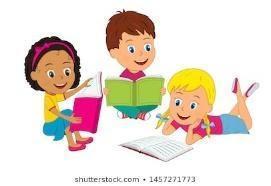 Metacognitive strategies The learning sequence in the next two columns is spilt into a number of sessions. Each session will have a main metacognitive focus but will often include other elements as well. The metacognitive strategies are listed below.Main learning objective: To multiply and divide whole and decimal numbers by 10, 100 and 1000Assessment activities to by submitted by: Friday 7th January, 2021 Complete the Mymaths activities. 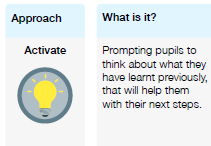 Lesson One: Watch the following videos on ‘multiply by 10, 100 and 1000’ and ‘divide by 10, 100 and 1000’ using the link below:https://whiterosemaths.com/homelearning/year-6/week-1-number-decimals/Go on to Mymaths and complete the following activities:Multiplying by 10 and 100Dividing by 10 and 100Multiply decimals by 10 and 100Lesson Two:Watch the videos below to support your learning and help you understand how to convert metric units of capacity and mass:https://corbettmathsprimary.com/2018/07/31/units-capacity-video/https://corbettmathsprimary.com/2018/07/31/units-mass-video/Complete the document titled ‘converting metric units ml, l, g, kg’ Lesson Three:  Watch the video below to support your learning and help you understand how to convert metric units of length:https://corbettmathsprimary.com/2018/07/31/units-length-video/Complete the document titled ‘converting metric units mm, cm, m and km’ 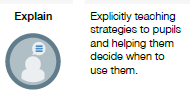 Lesson One: Watch the following videos on ‘multiply by 10, 100 and 1000’ and ‘divide by 10, 100 and 1000’ using the link below:https://whiterosemaths.com/homelearning/year-6/week-1-number-decimals/Go on to Mymaths and complete the following activities:Multiplying by 10 and 100Dividing by 10 and 100Multiply decimals by 10 and 100Lesson Two:Watch the videos below to support your learning and help you understand how to convert metric units of capacity and mass:https://corbettmathsprimary.com/2018/07/31/units-capacity-video/https://corbettmathsprimary.com/2018/07/31/units-mass-video/Complete the document titled ‘converting metric units ml, l, g, kg’ Lesson Three:  Watch the video below to support your learning and help you understand how to convert metric units of length:https://corbettmathsprimary.com/2018/07/31/units-length-video/Complete the document titled ‘converting metric units mm, cm, m and km’ 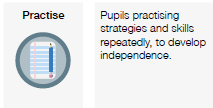 Lesson One: Watch the following videos on ‘multiply by 10, 100 and 1000’ and ‘divide by 10, 100 and 1000’ using the link below:https://whiterosemaths.com/homelearning/year-6/week-1-number-decimals/Go on to Mymaths and complete the following activities:Multiplying by 10 and 100Dividing by 10 and 100Multiply decimals by 10 and 100Lesson Two:Watch the videos below to support your learning and help you understand how to convert metric units of capacity and mass:https://corbettmathsprimary.com/2018/07/31/units-capacity-video/https://corbettmathsprimary.com/2018/07/31/units-mass-video/Complete the document titled ‘converting metric units ml, l, g, kg’ Lesson Three:  Watch the video below to support your learning and help you understand how to convert metric units of length:https://corbettmathsprimary.com/2018/07/31/units-length-video/Complete the document titled ‘converting metric units mm, cm, m and km’ 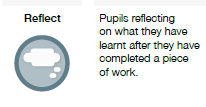 Lesson One: Watch the following videos on ‘multiply by 10, 100 and 1000’ and ‘divide by 10, 100 and 1000’ using the link below:https://whiterosemaths.com/homelearning/year-6/week-1-number-decimals/Go on to Mymaths and complete the following activities:Multiplying by 10 and 100Dividing by 10 and 100Multiply decimals by 10 and 100Lesson Two:Watch the videos below to support your learning and help you understand how to convert metric units of capacity and mass:https://corbettmathsprimary.com/2018/07/31/units-capacity-video/https://corbettmathsprimary.com/2018/07/31/units-mass-video/Complete the document titled ‘converting metric units ml, l, g, kg’ Lesson Three:  Watch the video below to support your learning and help you understand how to convert metric units of length:https://corbettmathsprimary.com/2018/07/31/units-length-video/Complete the document titled ‘converting metric units mm, cm, m and km’ 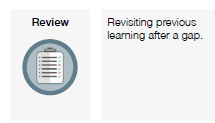 Lesson One: Watch the following videos on ‘multiply by 10, 100 and 1000’ and ‘divide by 10, 100 and 1000’ using the link below:https://whiterosemaths.com/homelearning/year-6/week-1-number-decimals/Go on to Mymaths and complete the following activities:Multiplying by 10 and 100Dividing by 10 and 100Multiply decimals by 10 and 100Lesson Two:Watch the videos below to support your learning and help you understand how to convert metric units of capacity and mass:https://corbettmathsprimary.com/2018/07/31/units-capacity-video/https://corbettmathsprimary.com/2018/07/31/units-mass-video/Complete the document titled ‘converting metric units ml, l, g, kg’ Lesson Three:  Watch the video below to support your learning and help you understand how to convert metric units of length:https://corbettmathsprimary.com/2018/07/31/units-length-video/Complete the document titled ‘converting metric units mm, cm, m and km’ 